Exercice n°1 : Objets techniques :Consigne : Parmi les objets ci-dessous, entourez les objets qui sont dit techniques :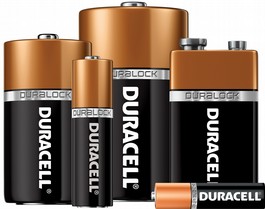 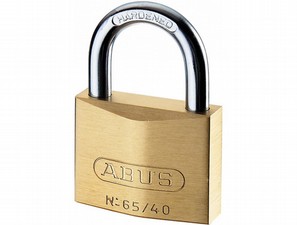 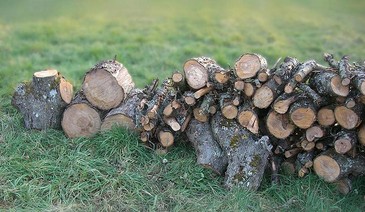 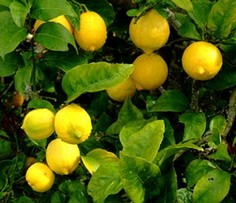 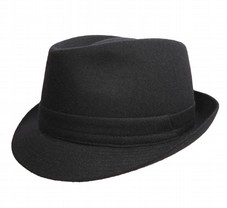 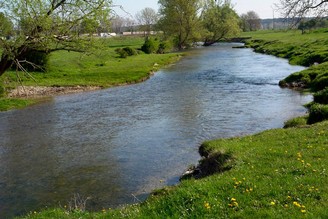 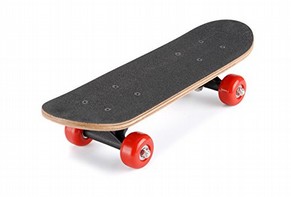 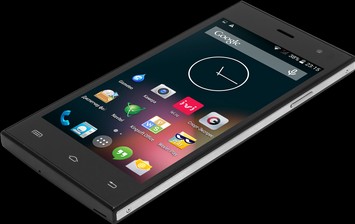 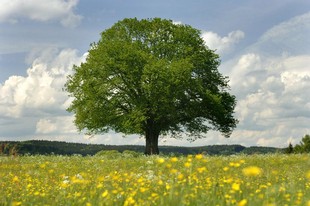 Exercice n°2 : Scooter électrique :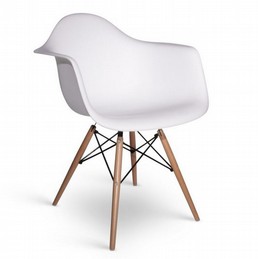 Consigne : Associer chaque élément cité du scooter à la fonction correspondante :La marque	OLes pneus de route	O La couleur de la selle	OLa selle biplace	O La batterie haute capacité	O L’aspect brillant de la coque	OLe moteur électrique	OLes couleurs de la coque  OO Fonction d’usageO Fonction d’estime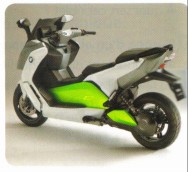 Exercice n°3 : Fonctions d’usage :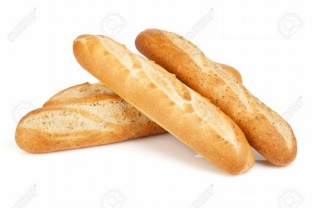 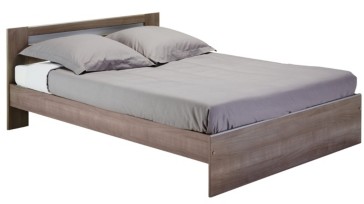 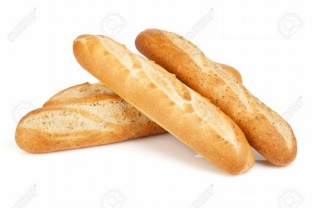 Consigne: Parmi ces objets, quels sont ceux qui ont plusieurs fonctions d’usage ? (Citez les objets et les différentes fonctions d’usage) : (FU : verbe + complément)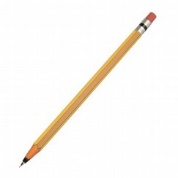 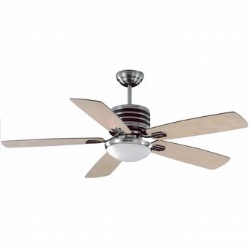 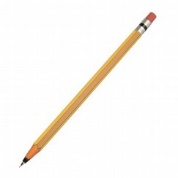 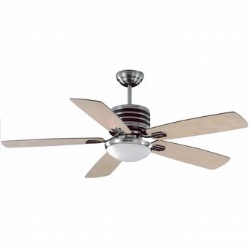 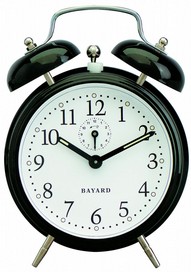 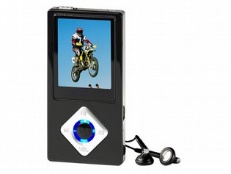 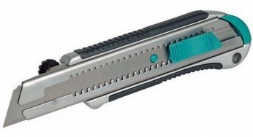 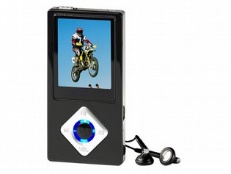 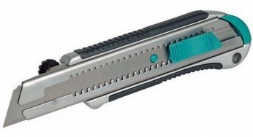 Exercice n°4 : Besoin :Consigne : Indiquer à quelle besoin répond chacun des objets ci-dessous: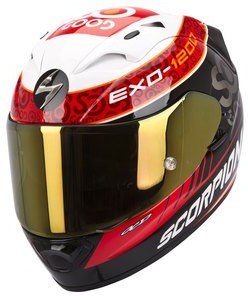 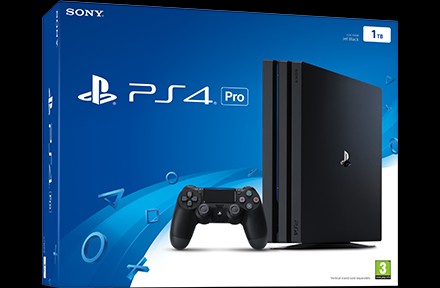 Consolidation : Objet technique, besoin, fonction d’usage et d’estimeSéquence 3 :QU’EST CE QU’UN OBJET TECHNIQUE ?6èmeMOT 2.1Objectifs : - Décrire le fonctionnement d’objets techniques, leurs fonctions et leurs constitutions(besoin, fonction d’usage et d’estime)Validé□ oui	□ nonObjets techniques ayant plusieurs fonctions d’usageFonctions d’usage associées à l’objet